Accelerated Geometry					Name _______________________Independent/Dependent Events			Date ________________________Independent Events:Dependent Events:In the following examples, which events are independent? (Check all that apply)_____Each number 1 through 10 is written on a slip of paper, placed in a hat, and randomly picked. Sarah picks a number less than 5, keeps it, and then picks an odd number._____A number cube is rolled and a spinner is spun. Henry rolls a multiple of 2 and lands on a red portion of the spinner._____Two cards are randomly chosen from a standard deck. Eliza chooses a jack, replaces it, and then chooses a black card._____Two pairs of socks are randomly chosen from a drawer. Hayden chooses a black pair of socks, puts them on, and then chooses another black pair._____A card is randomly chosen from a standard deck and a dart is randomly thrown. Olivia chooses an ace and the dart hits the bull’s-eye.Practice Problems1. Michelle and Christina are going out to lunch. They put 5 green slips of paper and 6 red slips of paper into a bag. If a person draws a green slip, they will order a hamburger. If they draw a red slip, they will order pizza.Suppose Michelle draws a slip. Not liking the outcome, she puts it back and draws a second time. What is the probability that on each draw her slip is green?2. Refer to #1. Recall that there were 5 green slips of paper and 6 red slips of paper in a bag. Suppose that Michelle draws a slip and does not put it back. Then her friend Christina draws a slip. What is the probability that both friends draw a green slip?3. In Science class, students are drawing marbles out of a bag to determine lab groups. There are 4 red marbles, 6 green marbles, and 5 yellow marbles left in the bag. Jacinda draws a marble, but not liking the outcome, she puts it back and draws a second time. What is the probability that each of her 2 draws gives her a red marble?4. In Science class, students are again drawing marbles out of a bag to determine lab groups. There are 4 red marbles, 6 green marbles, and 5 yellow marbles. This time Graham draws a marble and does not put his marble back in the bag. Then his friend Meena draws a marble. What is the probability they both draw green marbles?6. This week in school, there is a 75 percent probability of having a fire drill, a 50 percent probability of a tornado drill, and a 25 percent probability of having both drills. Let event F be a fire drill and event T be a tornado drill. Are the two events independent? Explain by showing your work7. Josiah takes a multiple-choice quiz that has three questions. Each question has five answer options. If he randomly chooses his answers, what is the probability that he will get all three correct?The probability of two independent events: 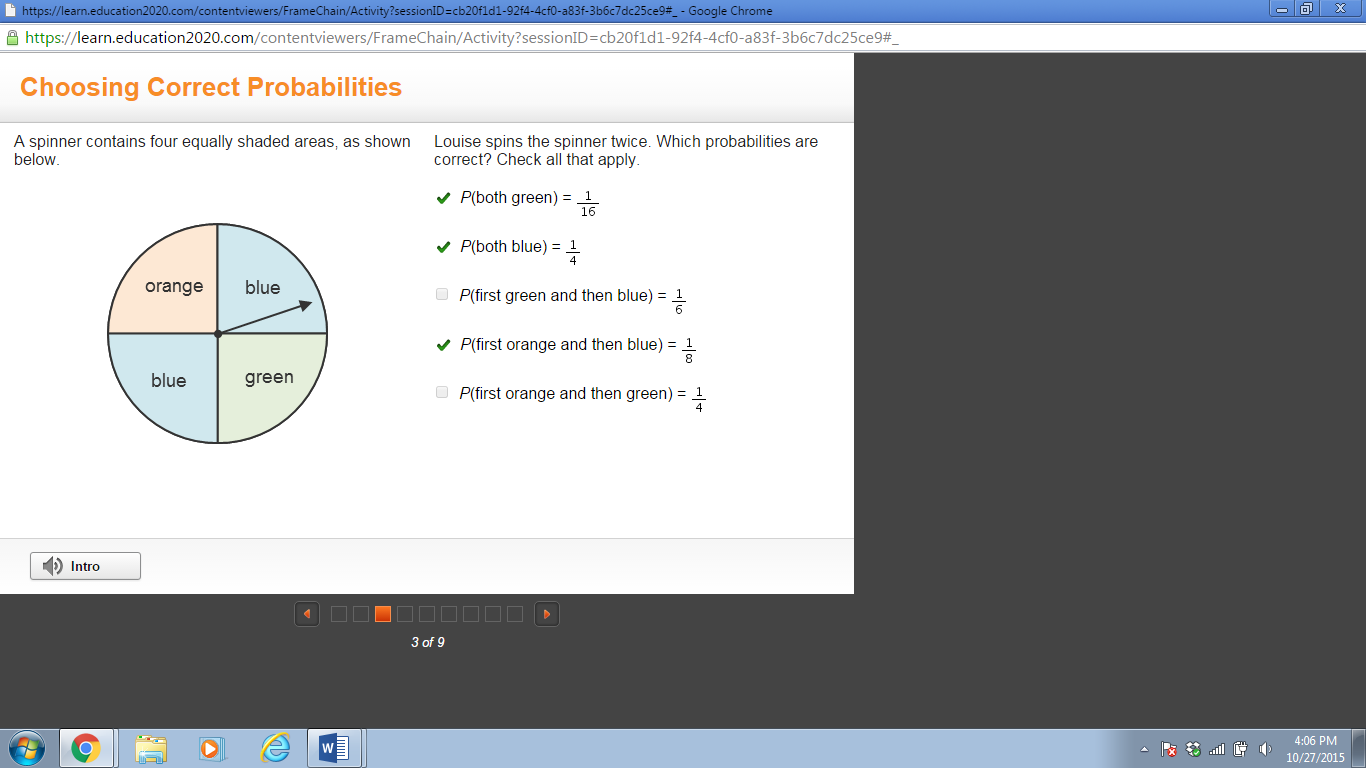 5. If you spin the spinner twice which probabilities are true? (choose all that apply)____________________